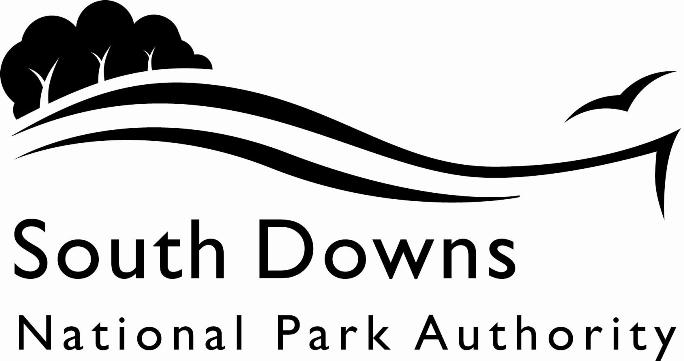 Town and Country Planning Acts 1990Planning (Listed Building and Conservation Area) Act 1990LIST OF NEW PLANNING AND OTHER APPLICATIONS, RECEIVED AND VALIDWEEKLY LIST AS AT 2 January 2023The following is a list of applications which have been received and made valid in the week shown above for the recovered areas within the South Downs National Park (Adur District Council, Arun District Council, Brighton & Hove Council, Wealden District Council, Worthing Borough Council and county applications for East Sussex, Hampshire and West Sussex County Councils), and for all “Called In” applications for the remainder of the National Park area. These will be determined by the South Downs National Park Authority.IMPORTANT NOTE:The South Downs National Park Authority has adopted the Community Infrastructure Levy Charging Schedule, which will take effect from 01 April 2017.  Applications determined after 01 April will be subject to the rates set out in the Charging Schedule (https://www.southdowns.gov.uk/planning/planning-policy/community-infrastructure-levy/).  If you have any questions, please contact CIL@southdowns.gov.uk or tel: 01730 814810.  Want to know what’s happening in the South Downs National Park? 
Sign up to our monthly newsletter to get the latest news and views delivered to your inboxwww.southdowns.gov.uk/join-the-newsletterApplicant:		Toby ForerProposal:	Erection of infill side extension, front porch and detached garageLocation:	The Vale House, Findon Road, Findon, Worthing, West Sussex, BN14 0RAGrid Ref:	512418 107795Applicant:		Mr Mike TristramProposal:	Removal of Condition 7 (Agricultural Tie) relating to planning approval WB/631/79Location:	4 Lambleys Lane, Offington, Worthing, West Sussex, BN14 9JXGrid Ref:	515583 105436Applicant:		Mr Mike TristramProposal:	Removal of Condition 7 (Agricultural Tie) relating to planning approval WB/631/79Location:	3 Lambleys Lane, Offington, Worthing, West Sussex, BN14 9JXGrid Ref:	515584 105432Town and Country Planning Acts 1990Planning (Listed Building and Conservation Area) Act 1990LIST OF NEW PLANNING AND OTHER APPLICATIONS, RECEIVED AND VALIDWEEKLY LIST AS AT 2 January 2023The following is a list of applications which have been received and made valid in the week shown above. These will be determined, under an agency agreement, by Chichester District Council, unless the application is ‘called in’ by the South Downs National Park Authority for determination. Further details regarding the agency agreement can be found on the SDNPA website at www.southdowns.gov.uk.If you require any further information please contact Chichester District Council who will be dealing with the application.IMPORTANT NOTE:The South Downs National Park Authority has adopted the Community Infrastructure Levy Charging Schedule, which will take effect from 01 April 2017.  Applications determined after 01 April will be subject to the rates set out in the Charging Schedule (https://www.southdowns.gov.uk/planning/planning-policy/community-infrastructure-levy/).  If you have any questions, please contact CIL@southdowns.gov.uk or tel: 01730 814810.  Want to know what’s happening in the South Downs National Park? 
Sign up to our monthly newsletter to get the latest news and views delivered to your inboxwww.southdowns.gov.uk/join-the-newsletterTown and Country Planning Acts 1990Planning (Listed Building and Conservation Area) Act 1990LIST OF NEW PLANNING AND OTHER APPLICATIONS, RECEIVED AND VALIDWEEKLY LIST AS AT 2 January 2023The following is a list of applications which have been received and made valid in the week shown above. These will be determined, under an agency agreement, by East Hants District Council, unless the application is ‘called in’ by the South Downs National Park Authority for determination. Further details regarding the agency agreement can be found on the SDNPA website at www.southdowns.gov.uk.If you require any further information please contact East Hants District Council who will be dealing with the application.IMPORTANT NOTE:The South Downs National Park Authority has adopted the Community Infrastructure Levy Charging Schedule, which will take effect from 01 April 2017.  Applications determined after 01 April will be subject to the rates set out in the Charging Schedule (https://www.southdowns.gov.uk/planning/planning-policy/community-infrastructure-levy/).  If you have any questions, please contact CIL@southdowns.gov.uk or tel: 01730 814810.  Want to know what’s happening in the South Downs National Park? 
Sign up to our monthly newsletter to get the latest news and views delivered to your inboxwww.southdowns.gov.uk/join-the-newsletterTown and Country Planning Acts 1990Planning (Listed Building and Conservation Area) Act 1990LIST OF NEW PLANNING AND OTHER APPLICATIONS, RECEIVED AND VALIDWEEKLY LIST AS AT 2 January 2023The following is a list of applications which have been received and made valid in the week shown above. These will be determined, under an agency agreement, by Horsham District Council, unless the application is ‘called in’ by the South Downs National Park Authority for determination. Further details regarding the agency agreement can be found on the SDNPA website at www.southdowns.gov.uk.If you require any further information please contact Horsham District Council who will be dealing with the application.IMPORTANT NOTE:The South Downs National Park Authority has adopted the Community Infrastructure Levy Charging Schedule, which will take effect from 01 April 2017.  Applications determined after 01 April will be subject to the rates set out in the Charging Schedule (https://www.southdowns.gov.uk/planning/planning-policy/community-infrastructure-levy/).  If you have any questions, please contact CIL@southdowns.gov.uk or tel: 01730 814810.  Want to know what’s happening in the South Downs National Park? 
Sign up to our monthly newsletter to get the latest news and views delivered to your inboxwww.southdowns.gov.uk/join-the-newsletterTown and Country Planning Acts 1990Planning (Listed Building and Conservation Area) Act 1990LIST OF NEW PLANNING AND OTHER APPLICATIONS, RECEIVED AND VALIDWEEKLY LIST AS AT 2 January 2023The following is a list of applications which have been received and made valid in the week shown above. These will be determined, under an agency agreement, by Lewes District Council, unless the application is ‘called in’ by the South Downs National Park Authority for determination. Further details regarding the agency agreement can be found on the SDNPA website at www.southdowns.gov.uk.If you require any further information please contact Lewes District Council who will be dealing with the application.IMPORTANT NOTE:The South Downs National Park Authority has adopted the Community Infrastructure Levy Charging Schedule, which will take effect from 01 April 2017.  Applications determined after 01 April will be subject to the rates set out in the Charging Schedule (https://www.southdowns.gov.uk/planning/planning-policy/community-infrastructure-levy/).  If you have any questions, please contact CIL@southdowns.gov.uk or tel: 01730 814810.  Want to know what’s happening in the South Downs National Park? 
Sign up to our monthly newsletter to get the latest news and views delivered to your inboxwww.southdowns.gov.uk/join-the-newsletterApplicant:		Mr J SetterfieldProposal:	Erection of detached garageLocation:	7 Fieldway, Ditchling, East Sussex, BN6 8UAGrid Ref:	532816 115152Applicant:		Mr & Mrs PerryProposal:	Demolition of rear utility, w.c, bay window and covered area and construction of a rear single storey extension with 3 sets of French doors and a lead roofLocation:	56 Lewes Road, Ditchling, East Sussex, BN6 8TUGrid Ref:	532921 114953Applicant:		Mr J RobinsonProposal:	Erection of oak framed open-sided garden summerhouse and oak framed pergolaLocation:	Iford Village Hall, The Street, Iford, Lewes, East Sussex, BN7 3ELGrid Ref:	540761 107324Applicant:		Ms S ClausinProposal:	Loft conversion with rear dormer and porch to frontLocation:	1 Hamsey Crescent, Lewes, East Sussex, BN7 1NPGrid Ref:	539998 110759Applicant:		Mr D GoodchildProposal:	Erection of two-storey side extension, single-storey side/rear extension, addition of raised patio to rear, and associated demolition of existing garage and side/rear structuresLocation:	23 Firle Crescent, Lewes, East Sussex, BN7 1QGGrid Ref:	539932 110804Applicant:		Mr and Mrs TribeProposal:	Erection of single-storey semi-subterranean extension to rear, single-storey extension to front, addition of pool and pool house, addition of external terracing to west, demolition of existing single-storey garage and two outbuildings, and internal alterationsLocation:	Badan Lodge , Cuilfail, Lewes, East Sussex, BN7 2BEGrid Ref:	542345 110463Applicant:		Ms E ParkerProposal:	Flowering Cherry (T1) - Crown reduce on all laterals by 1 meterMedlar (T2) -  Crown reduce on all laterals by 1 meterKitchen Cherry (T3) - Crown reduce on all laterals by 1 meterHolly (T4) - Crown reduce on all laterals by 1 meterLocation:	9-10 , Pelham Terrace, Lewes, East Sussex, BN7 2DRGrid Ref:	541329 110490Applicant:		Mrs V NewmanProposal:	Installation of four externally illuminated 'Starbucks' fascia signs, three non-illuminated 'Starbucks' logo signs and one internally illuminated totem pole signLocation:	The Newmarket Inn , Old Brighton Road, Lewes, East Sussex, BN7 3JJGrid Ref:	537887 109102Town and Country Planning Acts 1990Planning (Listed Building and Conservation Area) Act 1990LIST OF NEW PLANNING AND OTHER APPLICATIONS, RECEIVED AND VALIDWEEKLY LIST AS AT 2 January 2023The following is a list of applications which have been received and made valid in the week shown above. These will be determined, under an agency agreement, by Winchester District Council, unless the application is ‘called in’ by the South Downs National Park Authority for determination. Further details regarding the agency agreement can be found on the SDNPA website at www.southdowns.gov.uk.If you require any further information please contact Winchester District Council who will be dealing with the application.IMPORTANT NOTE:The South Downs National Park Authority has adopted the Community Infrastructure Levy Charging Schedule, which will take effect from 01 April 2017.  Applications determined after 01 April will be subject to the rates set out in the Charging Schedule (https://www.southdowns.gov.uk/planning/planning-policy/community-infrastructure-levy/).  If you have any questions, please contact CIL@southdowns.gov.uk or tel: 01730 814810.  Want to know what’s happening in the South Downs National Park? 
Sign up to our monthly newsletter to get the latest news and views delivered to your inboxwww.southdowns.gov.uk/join-the-newsletterSDNPA (Arun District area)SDNPA (Arun District area)SDNPA (Arun District area)SDNPA (Arun District area)Team: SDNPA Western Area TeamTeam: SDNPA Western Area TeamTeam: SDNPA Western Area TeamTeam: SDNPA Western Area TeamParish:Findon Parish CouncilWard:Findon WardCase No:SDNP/22/05931/HOUSSDNP/22/05931/HOUSSDNP/22/05931/HOUSType:HouseholderHouseholderHouseholderDate Valid:22 December 2022Decision due:16 February 2023Case Officer:Karen WoodenKaren WoodenKaren WoodenSDNPA (Adur and Worthing District)SDNPA (Adur and Worthing District)SDNPA (Adur and Worthing District)SDNPA (Adur and Worthing District)Team: SDNPA Eastern Area TeamTeam: SDNPA Eastern Area TeamTeam: SDNPA Eastern Area TeamTeam: SDNPA Eastern Area TeamParish:Non Civil ParishWard:Offington WardCase No:SDNP/22/05933/CNDSDNP/22/05933/CNDSDNP/22/05933/CNDType:Removal or Variation of a ConditionRemoval or Variation of a ConditionRemoval or Variation of a ConditionDate Valid:23 December 2022Decision due:17 February 2023Case Officer:Richard ElderRichard ElderRichard ElderSDNPA (Adur and Worthing District)SDNPA (Adur and Worthing District)SDNPA (Adur and Worthing District)SDNPA (Adur and Worthing District)Team: SDNPA Eastern Area TeamTeam: SDNPA Eastern Area TeamTeam: SDNPA Eastern Area TeamTeam: SDNPA Eastern Area TeamParish:Non Civil ParishWard:Offington WardCase No:SDNP/22/05938/CNDSDNP/22/05938/CNDSDNP/22/05938/CNDType:Removal or Variation of a ConditionRemoval or Variation of a ConditionRemoval or Variation of a ConditionDate Valid:23 December 2022Decision due:17 February 2023Case Officer:Richard ElderRichard ElderRichard ElderLewes District CouncilLewes District CouncilLewes District CouncilLewes District CouncilTeam: Lewes DC North TeamTeam: Lewes DC North TeamTeam: Lewes DC North TeamTeam: Lewes DC North TeamParish:Ditchling Parish CouncilWard:Ditchling And Westmeston WardCase No:SDNP/22/05519/HOUSSDNP/22/05519/HOUSSDNP/22/05519/HOUSType:HouseholderHouseholderHouseholderDate Valid:13 December 2022Decision due:7 February 2023Case Officer:(LDC) Claire Tester(LDC) Claire Tester(LDC) Claire TesterLewes District CouncilLewes District CouncilLewes District CouncilLewes District CouncilTeam: Lewes DC North TeamTeam: Lewes DC North TeamTeam: Lewes DC North TeamTeam: Lewes DC North TeamParish:Ditchling Parish CouncilWard:Ditchling And Westmeston WardCase No:SDNP/22/05914/LDPSDNP/22/05914/LDPSDNP/22/05914/LDPType:Lawful Development Cert (Proposed)Lawful Development Cert (Proposed)Lawful Development Cert (Proposed)Date Valid:21 December 2022Decision due:15 February 2023Case Officer:Kathryn AndrewsKathryn AndrewsKathryn AndrewsLewes District CouncilLewes District CouncilLewes District CouncilLewes District CouncilTeam: Team: Team: Team: Parish:Iford Parish MeetingWard:Kingston WardCase No:SDNP/22/05424/FULSDNP/22/05424/FULSDNP/22/05424/FULType:Full ApplicationFull ApplicationFull ApplicationDate Valid:19 December 2022Decision due:13 February 2023Case Officer:Chris WrightChris WrightChris WrightLewes District CouncilLewes District CouncilLewes District CouncilLewes District CouncilTeam: Lewes DC North TeamTeam: Lewes DC North TeamTeam: Lewes DC North TeamTeam: Lewes DC North TeamParish:Lewes Town CouncilWard:Lewes Priory WardCase No:SDNP/22/05747/HOUSSDNP/22/05747/HOUSSDNP/22/05747/HOUSType:HouseholderHouseholderHouseholderDate Valid:16 December 2022Decision due:10 February 2023Case Officer:Robin HirschfeldRobin HirschfeldRobin HirschfeldLewes District CouncilLewes District CouncilLewes District CouncilLewes District CouncilTeam: Lewes DC North TeamTeam: Lewes DC North TeamTeam: Lewes DC North TeamTeam: Lewes DC North TeamParish:Lewes Town CouncilWard:Lewes Priory WardCase No:SDNP/22/05827/HOUSSDNP/22/05827/HOUSSDNP/22/05827/HOUSType:HouseholderHouseholderHouseholderDate Valid:16 December 2022Decision due:10 February 2023Case Officer:Chris WrightChris WrightChris WrightLewes District CouncilLewes District CouncilLewes District CouncilLewes District CouncilTeam: Lewes DC North TeamTeam: Lewes DC North TeamTeam: Lewes DC North TeamTeam: Lewes DC North TeamParish:Lewes Town CouncilWard:Lewes Bridge WardCase No:SDNP/22/05756/HOUSSDNP/22/05756/HOUSSDNP/22/05756/HOUSType:HouseholderHouseholderHouseholderDate Valid:19 December 2022Decision due:13 February 2023Case Officer:Robin HirschfeldRobin HirschfeldRobin HirschfeldLewes District CouncilLewes District CouncilLewes District CouncilLewes District CouncilTeam: Lewes DC North TeamTeam: Lewes DC North TeamTeam: Lewes DC North TeamTeam: Lewes DC North TeamParish:Lewes Town CouncilWard:Lewes Castle WardCase No:SDNP/22/05949/TCASDNP/22/05949/TCASDNP/22/05949/TCAType:Tree in a Conservation AreaTree in a Conservation AreaTree in a Conservation AreaDate Valid:23 December 2022Decision due:3 February 2023Case Officer:Steve Williams (LEWES)Steve Williams (LEWES)Steve Williams (LEWES)Lewes District CouncilLewes District CouncilLewes District CouncilLewes District CouncilTeam: Lewes DC North TeamTeam: Lewes DC North TeamTeam: Lewes DC North TeamTeam: Lewes DC North TeamParish:St. Ann (Without) Parish MeetingWard:Kingston WardCase No:SDNP/22/05831/ADVSDNP/22/05831/ADVSDNP/22/05831/ADVType:Application to Display AdvertsApplication to Display AdvertsApplication to Display AdvertsDate Valid:16 December 2022Decision due:10 February 2023Case Officer:Chris WrightChris WrightChris Wright